　　森里川海の恵みをわかりやすく伝える「酒匂川ふるさと絵本づくり」　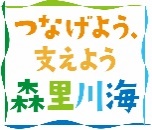 五感体験アンケート酒匂川に関する想い出を集めています。酒匂川近辺の地域で、人と自然のかかわりについて、今でも五感を通して思い出すエピソードを教えてください。場所や季節、時間帯などもわかればご記入ください。[※箇条書き・キーワードのみでも結構です。※回答数に上限はありません。]      下部に記載してある「ふるさと絵本制作委員会」へFAXもしくはE-mailでお送りください。●回答日　　　　　　年　　　月　　　日●回答情報　＊年齢（　　　）歳　　＊性別　男・女●ふるさと絵本づくりを応援いただける方は、今後のイベント情報や絵本の完成情報等、電子メールでお送りします。以下、ご記入ください。＊　　　　　　　　　　　　　　　　　団体名　　　　　　　　　　　　　　＊E-Mail　　　　　　　　　　　　　　　　　　　　　　　　　　　※個人情報につきましては、「酒匂川ふるさと絵本づくり」のイベント等ご案内以外の目的では利用いたしません。※上記情報は、下部にある「ふるさと絵本制作委員会」にて管理致します。※絵本の進捗情報は、下記ページにて紹介させていただきます。http://chiikijunkan.env.go.jp/　お知らせ　にて掲載　　　　　　（令和２年5月中旬まで）http://www.env.go.jp/nature/morisatokawaumi/ehon.htmlhttp://www.env.go.jp/nature/morisatokawaumi/sakwagawa.html（令和２年5月中旬以降）設問１　『目に浮かぶ風景』今も目に浮かぶ風景、その季節が来ると思い出す光景などについて、教えてください。例： 大叉沢・水の木沢へ蕗採りに行ったとき、トロッコから見た一面蕗畑の風景。　　 夏は川を堰き止めて、プールのようにして、水浴びした。設問２　『耳に残る音』懐かしく耳に残っている音について教えてください。（方言や言い回し等も結構です）　　　　 例：春の朝、鶯のさえずり。清流の歌姫とも呼ばれるかじか（蛙）の鳴き声。裏山を歩く獣の音。（イノシシ・・パキッパキッ。ザワザワ、ブギーギーギー）設問３　『鼻に思い出す匂い』鼻に思い出す匂いやかおり（薫り・香り）などについて、教えてください。例：12月28日か30日、早朝釜で炊く餅米の香り。落合橋の横の下の畑に生るポポーの甘い香り。　　薪で沸かした風呂に入る煙の匂い。設問４　『肌によみがえる感触』手足によみがえるような感触、肌ざわり、暑さ・寒さ・熱さ・冷たさ、痛さの体験について、教えてください。例：宝の口のつり橋あたりで、かじっか（ハゼのような魚）とりをした時のこと、ぬるぬるしてつかみづらかった。川で水浴びした時、水温が低いので、大石に抱きついて体を温めた。設問５　『舌になつかしい味』思い出の味、印象深い味、懐かしい場所での味覚体験などについて、教えてください。例：かじっかを焼いて、鍋に笹を敷いて、甘露煮づくり。味は格別。酒匂川ふるさと絵本制作委員会　TEL/FAX: 0465-82-4494  E-mail：hid_kob@live.jp代表：小林 秀樹（酒匂川ネットワーク会議）　副代表：新井 進（酒匂川ネットワーク会議）　事務局：成田芳生（鎮守の森コミュニティ推進協議会）ご回答、ありがとうございました。　（酒匂川ふるさと絵本制作委員会）